ĐẠI HỌC SƯ PHẠM KỸ THUẬT TPHCM         ĐÁP ÁN LẬP TRÌNH VISUAL BASIC KHOA CÔNG NGHỆ THÔNG TIN                      HỌC KỲ I NĂM HỌC 2017-2018BỘ MÔN: HỆ THỐNG THÔNG TIN                MÃ MÔN HỌC: VBPR131085          ---------------                                                   Thời gian: 75 phút							   Đề thi có: 05 trang							   Sinh viên làm trực tiếp trên đề thi 							   (được sử dụng tài liệu giấy viết tay , 2 tờ A4)-----------------------------Bài 1 (1.5 điểm): Hàm sau dự định đếm số ký tự "X" hoặc "x" trong chuỗi s. Hãy điền vào các chỗ còn trống (____) để thực hiện dự định này đồng thời viết lại đoạn mã dùng vòng lặp Do While.Bài 2. (2.5 điểm) Cho lưu đồ như bên dưới. Các biến có kiểu nguyên.a. (1 điểm) Cho biết MSSV là mã số của sinh viên trong danh sách. Hãy thực hiện từng bước trong lưu đồ bên dưới.b. (1.5 điểm) Chuyển lưu đồ đã cho thành các lệnh (mã) Visual Basic. Sinh viên chỉ cần viết các bước xử lý chính, bỏ qua bước khai báo biến và nhập dữ liệu.Chạy từng bước lưu đồ ứng với n Bài 3. (2 điểm) Cho biết kết quả của các biến x, y, a, và b được xuất ra Form (lệnh Print) theo thứ tự khi thủ tục Main1()  và Main2() được gọi. STT là số thứ tự của sinh viên.Ghi chú: SV trả lời đúng cả a và b hoặc y và z hoặc x và y mới được tính điểm (0.5).Bài 4a. (1 điểm) Viết hàm kiểm tra một số nguyên dương n có phải là số nguyên tố không? Ghi chú: Biểu thức Sqr(n) có thể được thay thế bởi (n - 1).Bài 4b. (1 điểm) Viết hàm đếm số cặp phần tử liên tiếp trong mảng a mà chúng là hai số nguyên tố. Giả sử số phần tử của a là  2. Ví dụ cho mảng a có các giá trị 5, 7, 14, 6, 11,  13, 22, 11, 14, 11, 5  hàm trả về giá trị là 3 ( các cặp : (5, 7), (11, 13), (11, 5)). Sinh viên dùng LBound(a) và UBound(a) để lấy chỉ số đầu và cuối của mảng.Bài 5. (1 điểm) Cho hai chuỗi s=”a1a2..an” và t=”b1b2..bn” có cùng số ký tự và khác rỗng. Hãy viết hàm trả về một chuỗi có nội dung là i và j với i là vị trí đầu tiên mà ai  bi và j là vị trí cuối mà aj  bj. Ví dụ s = “ABBCDEFI” , t = “ABCAEBFI” , hàm cho chuỗi “3, 6”. Nếu hai chuỗi giống nhau thì hàm trả về “0, 0”.Bài 6. (1 điểm) Cho a là mảng gồm các số thực. Viết hàm (Function) trả về mảng các số nguyên b có cùng số phần tử với mảng a và b(i) có giá trị là số nguyên bé nhất  a(i). Ví dụ: với mảng a gồm các giá trị {-1.3, -2.6, 3.2, 4.3, 5} thì hàm trả về mảng b là {-1, -2, 4, 5, 5}.Ghi chú: Cán bộ coi thi không được giải thích đề thi.		Ngày    tháng    năm 2017									Trưởng BM Function Fun(ByVal s As String) As Integer  Dim i As Integer  Dim d As Integer  d = 0  For i = 1 To Len(s)    If (UCase(Mid(s,i,1)) = "X") Then      d = d + 1    End If  Next i   CountX = dEnd FunctionCho biết đoạn mã bên trái làm gì?Hàm bên trái trả về tổng số ký tự "X" hoặc "x" trong chuỗi s.Function Fun(ByVal s As String) As Integer  Dim i As Integer  Dim d As Integer  d = 0  For i = 1 To Len(s)    If (UCase(Mid(s,i,1)) = "X") Then      d = d + 1    End If  Next i   CountX = dEnd FunctionViết lại đoạn mã bên tráiFunction Fun(ByVal s As String) As Integer  Dim i As Integer  Dim d As Integer  d = 0  i = 1  Do While i <= Len(s)    If (UCase(Mid(s,i,1)) = "X") Then      d = d + 1    End If    i = i + 1  Loop  CountX = dEnd Function	iTa=100a=111a=123a=134a=146a=157a=1a=200a=212a=226a=238a=2412a=2514a=2a=300a=313a=329a=3312a=3418a=3521a=3a=400a=414a=4212a=4316a=4424a=4528a=4a=500a=515a=5215a=5320a=5430a=5535ITa=600a=616a=6218a=6324a=6436a=6542a=6a=700a=717a=7221a=7328a=7442a=7549a=7a=800a=818a=8224a=8332a=8448a=8556a=8a=900a=919a=9227a=9336a=9454a=9563a=9a=1000a=10110a=10230a=10340a=10460a=10570b. Chuyển lưu đồ thành lệnh (mã) VB:    MSSV = CLng(InputBox(“Nhap MSSV”))    a = (MSSV Mod 10) + 1    n = 5    For  i = 1 To n         If i Mod 2 <> 0 Then            T = T + a        Else            T = T + 2*a        End If    Next i    MsgBox T Ghi chú: CLng là hàm chuyển chuỗi số sang kiểu Long (SV có thể dùng hàm Val)Sub Main1()	Dim x As Byte, y As Byte, z As Byte	x = 1 + (STT Mod 3)    y = x + 1	z = f(y, x)    Print y, zEnd SubFunction f(ByRef a As Byte, ByVal b As Byte) As Bytea = a * b - 2b = 2 * (b + a)Print a, bf = a + bEnd FunctionSub Main2()	Dim x As Byte, y As Byte, z As Byte	x = 1 + (STT Mod 3)    y = x + 1    Call p(z, x)	Print x, y End SubSub p(ByVal a As Byte, ByRef b As Byte)	a = a * 2 + b	b = b * 2 + a	Print a, bEnd SubSTT mod 3Gọi Main1()Gọi Main1()Gọi Main1()Gọi Main1()Gọi Main2()Gọi Main2()Gọi Main2()Gọi Main2()STT mod 3Gọi z = f(y, x)Gọi z = f(y, x)Print y, zPrint y, zGọi Call p(z, x)Gọi Call p(z, x)Print x, yPrint x, ySTT mod 3abyzaBxy002021332141241626632102610363994Function SNT(ByVal n As Integer) As Boolean    Dim i As Integer    If n < 2 Then        SNT = False    Else         SNT = True        For i = 2 To Sqr(n)             If  n Mod i = 0 Then                     SNT = False                     Exit Function             End If        Next i    End IfEnd FunctionFunction DemCapSNT(a() As Integer) As Integer    Dim dem As Long    For i = LBound(a) To UBound(a) - 1        If SNT(a(i)) And  SNT(a(i+1)) Then dem = dem +1    Next i    DemCapSNT = demEnd FunctionCách 1Cách 2Function DauCuoi(ByVal s As String, ByVal t As String) As String    Dim i As Integer, vt1 As Integer, vt2 As Integer    If s <> t Then        For i = 1 To Len(s)             If Mid(s, i, 1) <> Mid(t, i, 1) Then                vt1= i : Exit For            End If        Next i        For i = Len(s) To 1 Step -1             If Mid(s, i, 1) <> Mid(t, i, 1) Then                vt2= i : Exit For            End If        Next i        DauCuoi = vt1 & “, “  & vt2     Else         DauCuoi = ”0, 0”    End IfEnd FunctionHai vòng lặp For ở hàm bên có thể được thay bằng hai vòng lặp Do While như sau (phần còn lại giữ nguyên):    n = Len(s)    i = 1    j = n    Do While Mid(s, i, 1) = Mid(t, i, 1)        i = i + 1    Loop    Do While Mid(s, j, 1) = Mid(t, j, 1)        j = j - 1    Loop    DauCuoi = i & “, “  & jFunction MangChanTren(a() As Double) As Long()    Dim b() As Long    Redim b(LBound(a) To UBound(a))    For i= LBound(a) To UBound(a)         b(i)  = Round(a(i))        If b(i) < a(i) Then b(i) = b(i) + 1    Next i    MangChanTren = bEnd FunctionChuẩn đầu ra của học phần (về kiến thức)Nội dung kiểm tra[G2.8]: Sử dụng thành thạo các cấu trúc lệnh điều khiển.[G3.1]: Có khả năng đọc hiểu code.Câu 1, 2, 3[G4.2]: Có khả năng tự viết được chương trình Visual Basic để giải quyết các vấn đề thực tế.[G4.4]: Sử dụng thành thạo các loại chương trình con trong Visual Basic.Câu 4, 5, 6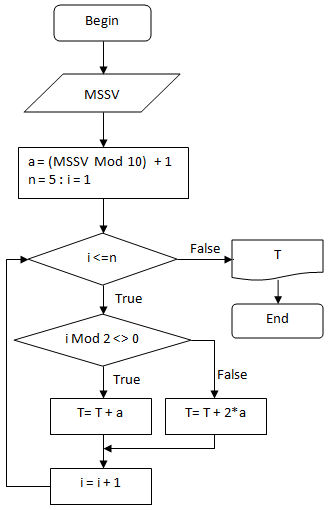 